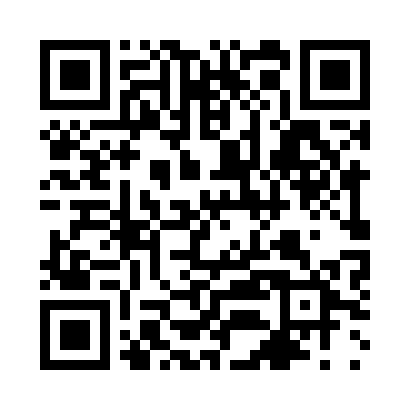 Prayer times for Igaratinga, BrazilWed 1 May 2024 - Fri 31 May 2024High Latitude Method: NonePrayer Calculation Method: Muslim World LeagueAsar Calculation Method: ShafiPrayer times provided by https://www.salahtimes.comDateDayFajrSunriseDhuhrAsrMaghribIsha1Wed5:006:1511:563:125:376:472Thu5:006:1511:563:115:366:473Fri5:006:1611:563:115:356:464Sat5:016:1611:563:105:356:465Sun5:016:1611:553:105:346:456Mon5:016:1711:553:105:346:457Tue5:016:1711:553:095:336:458Wed5:026:1711:553:095:336:449Thu5:026:1811:553:095:326:4410Fri5:026:1811:553:085:326:4411Sat5:036:1911:553:085:326:4312Sun5:036:1911:553:085:316:4313Mon5:036:1911:553:075:316:4314Tue5:036:2011:553:075:306:4215Wed5:046:2011:553:075:306:4216Thu5:046:2111:553:075:306:4217Fri5:046:2111:553:075:296:4218Sat5:056:2111:553:065:296:4119Sun5:056:2211:553:065:296:4120Mon5:056:2211:553:065:286:4121Tue5:056:2311:553:065:286:4122Wed5:066:2311:563:065:286:4123Thu5:066:2311:563:055:286:4124Fri5:066:2411:563:055:286:4025Sat5:076:2411:563:055:276:4026Sun5:076:2511:563:055:276:4027Mon5:076:2511:563:055:276:4028Tue5:086:2511:563:055:276:4029Wed5:086:2611:563:055:276:4030Thu5:086:2611:563:055:276:4031Fri5:096:2611:573:055:276:40